IL RESPONSABILE DEL SETTOREVISTA                                la richiesta del Signor Barboni Sergio di Esanatoglia prot. n. 3686 del 01.10.2014, con la quale chiede la chiusura al traffico di Piazza M. di Bologna per il 5 ottobre in occasione di un raduno di moto d’epoca;VISTO 	che in data 5 OTTOBRE c.m. dalle ore 8,00 alle ore 17,00 in Piazza M. di Bologna si svolgerà un RADUNO DI MOTO D’EPOCA;VISTO	il D. L.vo 30/04/92, n° 285 “norme per la sicurezza della circolazione stradale” ed il relativo Regolamento di esecuzione (D.lgs. 16.12.92, n. 495);---//VISTO 		               il D.lvo n° 267 del 18/08/2000;---// O R D I N APER IL  GIORNO 5 OTTOBRE  DALLE ORE 8,00 ALLE ORE 17,00DIVIETO DI SOSTA  in PIAZZA M. DI BOLOGNA.L’Ufficio Tecnico Comunale, è incaricato della posa della segnaletica del caso.  E’ FATTO OBBLIGO A CHIUNQUE SPETTI, DI OSSERVARE E FAR OSSERVARE LA PRESENTE ORDINANZA.La presente ordinanza sarà resa nota ed avrà efficacia con l’apposizione della prevista  segnaletica stradale. A  norma dell’art. 3, comma 4, della Legge 07/08/90, n. 241, si avverte che, avverso alla presente  Ordinanza, chiunque vi abbia interesse potrà ricorrere per illegittimità entro 60 giorni dalla  pubblicazione, al Tribunale Amministrativo Regionale delle Marche; o in alternativa, entro 120 giorni,  proporre ricorso straordinario al Capo dello Stato.---//In relazione all’art. 37, comma 3 del D.L.vo 285/92, sempre nel termine di 60 giorni, può essere proposto ricorso, da chi abbia interesse alla apposizione della segnaletica, in relazione alla natura dei segnali apposti, al Ministero dei Lavori Pubblici, con la procedura di cui all’art. 74 del Regolamento emanato con DPR n°495/92;---//Si comunichi:- UF. TECNICO- GR. COM. PROTEZIONE CIVILE- CC STAZ MATELICA- CENTRALE OPERATIVA 118Dalla Residenza Comunale, lì 02.10.2014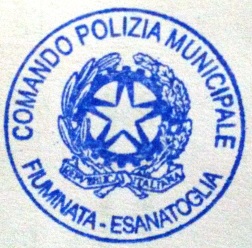                                                                                                     IL COMANDANTE                                 					( Cap.  PM Luca BONFILI )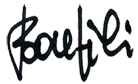 ORDINANZA N. 33Prot. 3686DISCIPLINA TEMPORANEA DELLA  VIABILITA’ PIAZZA M. DI BOLOGNA